OPGELOST! 2000 euro terug van de Belastingdienst dankzij KBO Edam-Volendam.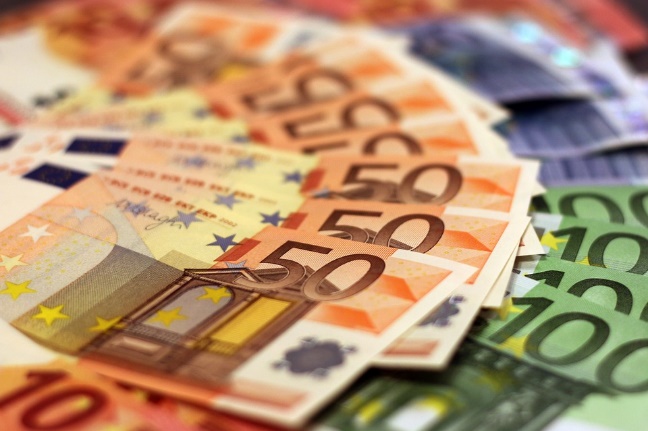 Wij hebben onlangs een lid geholpen met de aangifte inkomstenbelasting. Zij heeft dit de afgelopen jaren niet gedaan en via haar zoon is Kbo Edam-Volendam ingeschakeld.De zoon heeft telefonisch contact met ons opgenomen omdat zijn moeder een brief had ontvangen van de Belastingdienst waarin stond dat zij aangifte inkomstenbelasting moest doen over 2023. Wij hebben mevrouw daarbij geholpen en zij krijgt 400 euro terug over 2023.Mooi nieuws natuurlijk, maar hier stopt het verhaal nog niet. Omdat ons lid de laatste jaren nooit aangifte inkomstenbelasting heeft gedaan hebben we ook naar eerdere jaren gekeken. Je kunt namelijk vijf jaar teruggaan voor de aangifte inkomstenbelasting. Wat blijkt? Ieder jaar ontvangt mevrouw tussen de 375 en 400 euro terug.We hebben afgesproken dat we mevrouw aankomend belastingseizoen ook weer gaan helpen. De zoon van mevrouw was heel erg blij en ging het heugelijke nieuws snel aan zijn moeder vertellen.Kunt u ook wel wat hulp gebruiken bij uw belastingaangifte en bent u lid van de Kbo Edam-Volendam? Wij helpen u thuis met het invullen van de aangifte inkomstenbelasting. Ook checken we mogelijke huur- en zorgtoeslag. Zo weet u zeker dat alles goed wordt ingevuld. Wij helpen onze Kbo-leden! Wilt u ook graag advies of hulp? Het Kbo Adviesteam helpt u graagAls u hieronder aangeeft waarmee u graag geholpen wordt, dan nemen wij zo spoedig mogelijk contact op.Stuur een mail naar jantroet@gmail.comOf bel met nummer 0614432633 (bereikbaar tussen 09:00 en 12.30 uur)De eerstvolgende bijeenkomst is de Paasbrunch met muziek en bingo a.s. donderdag 14 maart in de Jozef.